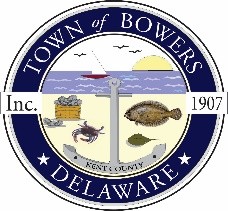 The Town of Bowers
3308 Main St. 
Frederica, DE   19946
(302) 572-9000
bowersbeach.delaware.govMEETING MINUTESThe meeting was called to order at 7:00pm on April 11, 2019 by Vice Mayor Ryan Locke in the absence of Mayor Ada Puzzo. Council members present: Shirley Pennington, Marty Manning and Bob McDevitt.The Pledge of Allegiance was recited in unison.Minutes:A motion was made by Bob McDevitt, seconded by Marty Manning, to accept the March 2019 minutes.  Motion carried.Treasurer’s Report:A motion was made by Shirley Pennington, seconded by Bob McDevitt, to accept the Treasurer’s Report for March 2019.  Motion Carried.COMMITTEE REPORTSParks & Recreation:  Shawn Baynum reported on what he has been working on as far as getting estimates for the basketball court.  There was a discussion concerning the mulch for the park.  There was a motion made by Shirley Pennington, seconded by Marty Manning to approve moving forward with the mulch and spend up to $2,000.00.  Motion Carried.Planning: No ReportStreets: Williams Street Extended behind the museum has cracks in the cul-de-sac.  The owner, Bruce Hill, would like for the Town to fix them.  Shawn Baynum said that he would check with the guy who will be doing the parking lot to see if he can fix that at the same time.Board of Adjustments:  No ReportZoning & Code Revisions:  No ReportCode Enforcement:  Parking Lot:  Anthony Gunzon was in attendance to report on the progress of the project.  They now have a draft schedule which is as follows:	*60 % plans by April 19th	*Comments will be due by the end of April	*Facilities Management should receive it in early May	*Comments will be due back in early June	*100 % plans in mid-June	*Approval should happen by mid-July	*Then out to bid	*Bids should be due back the first week in September	*Award of the project should happen in October	*Project should be completed by the end of the year.There was then a question and answer session with Anthony.OLD BUSINESSDrainage- We are moving forward with the drainage project and recently signed Change Order # 5.Burning Ban: The statewide burning ban goes into effect on May 1st and ends September 1st.  Information will be posted on the Facebook page and Web site as well as information regarding the purchase and use of fireworks.KC Crime Watch: Hal Snaith reported that there was a small turnout.  He will go next month and ask about the dogs on the beach, fires on the beach, and fireworks.  He will see what suggestions they may have and bring back any information.State Law concerning Dogs:  NEW BUSINESSMuseum Events:  Judy Martin reported that we are just about a month away from the Buccaneer Bash and they are expecting a lot of people and pirates to be invading our town for the weekend.OPEN DISCUSSIONNEXT MEETING AND ADJOURNMENTThere being no further business, a motion was made by Shirley Pennington and seconded by Bob McDevitt, to adjourn the meeting at 7:52 pm. Motion Carried.The next town meeting will be held on May 9, 2019 starting at 7:00 pm.Town Meetings are held the second Thursday of each month unless changed by the Mayor.Respectfully submitted,Shirley A. PenningtonSecretary